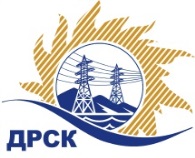 Акционерное Общество«Дальневосточная распределительная сетевая компания»ПРОТОКОЛ № 567/УКС-Рзаседания Закупочной комиссии по запросу предложений в электронной форме, участниками которого могут быть только субъекты малого и среднего предпринимательства на право заключения договора «Строительство и реконструкция ЛЭП 10 кВ с установкой ТП-1000/10/0,4 кВА г. Томмот (ГКУ «СГЗ Республики Саха (Якутия)», закупка 2015 раздел 2.1.1 ГКПЗ 2019 г.СПОСОБ И ПРЕДМЕТ ЗАКУПКИ: запрос предложений в электронной форме, участниками которого могут быть только субъекты малого и среднего предпринимательства на право заключения договора  «Строительство и реконструкция ЛЭП 10 кВ с установкой ТП-1000/10/0,4 кВА г. Томмот (ГКУ «СГЗ Республики Саха (Якутия)», закупка 2015.КОЛИЧЕСТВО ПОДАННЫХ ЗАЯВОК НА УЧАСТИЕ В ЗАКУПКЕ: 2 (две) заявки.КОЛИЧЕСТВО ОТКЛОНЕННЫХ ЗАЯВОК: 0 (ноль) заявок.ВОПРОСЫ, ВЫНОСИМЫЕ НА РАССМОТРЕНИЕ ЗАКУПОЧНОЙ КОМИССИИ: О рассмотрении результатов оценки первых частей заявок.О признании заявок соответствующими условиям Документации о закупке о закупке по результатам рассмотрения первых частей заявок.РЕШИЛИ:ВОПРОС № 1 «О рассмотрении результатов оценки первых частей заявок»Признать объем полученной информации достаточным для принятия решения.Принять к рассмотрению первые части заявок следующих участников:ВОПРОС № 2 «О признании заявок соответствующими условиям Документации о закупке по результатам рассмотрения первых частей заявок»Признать   первые части заявок   следующих Участников:удовлетворяющими по существу условиям Документации о закупке и принять их к дальнейшему рассмотрению.Исп. Ирдуганова И.Н.Тел. 397-147г. Благовещенск«09»  09_  2019 г.№Дата и время регистрации заявокИдентификационный номер Участника. Наименование участника   116.08.2019 15:43202734217.08.2019 07:33202773№Дата и время регистрации заявокИдентификационный номер Участника. Наименование участника   116.08.2019 15:43202734217.08.2019 07:33202773№Дата и время регистрации заявокИдентификационный номер Участника. Наименование участника   116.08.2019 15:43202734217.08.2019 07:33202773Секретарь Закупочной комиссии  ____________________М.Г. Елисеева